                       МУНИЦИПАЛЬНОЕ   БЮДЖЕТНОЕ  ОБЩЕОБРАЗОВАТЕЛЬНОЕ                                                                              УЧРЕЖДЕНИЕ«БРЯНКОВСКАЯ   СРЕДНЯЯ      ШКОЛА №5»ул. Школьная, №42, п. Брянка, Северо-Енисейский район, Красноярского края, 663291
тел. (8-391-14)28-0-60, 8-391-14)28-0-70,E-mail: natali_28346@mail.ruПРИКАЗот 16 .04. 2020 г.			  п. Брянка			           №  25 – ОД Об организации образовательного процесса  в образовательной организации до завершения 2019-2020 учебного года, об изменениях основных общеобразовательных программ (отдельные разделы), об изменениях календарного учебного графика     На основании  решения   совещания,  протокола совещания  в режиме ВКС Министерства образования Красноярского края с заместителями глав по социальным вопросам, руководителями Муниципальных органов Управления  Образования от 13 апреля 2020 годаПРИКАЗЫВАЮ:Завершить в 1-9 классах в 2019-2020 учебном году изучение учебных предметов «Музыка», «Изобразительное искусство», «Технология», «ОБЖ», «Физическая культура», «Родной язык», «Литературное чтение на родном языке», «Родная литература», «Основы религиозных культур и светской этики», «Основы духовно-нравственной культуры народов России». Перенести освоение части ООП ОНО и ООО текущего учебного года по данным учебным предметам на следующий учебный год.Педагогам, работающим в данных классах,  оценки по данным предметам за 2019-2020 учебный год выставить на основании завершённых четвертей. Результатом промежуточной аттестации считать годовую отметку.Завершить в 10 классах в 2019-2020 учебном году  изучение учебных предметов «Астрономия», «Искусство (МХК)», «ОБЖ», «Технология», «Физическая культура», «Основы регионального развития». Перенести освоение части ООП ОСО  текущего учебного года по данным учебным предметам на следующий учебный год.Педагогам, работающим в данных классах , оценки по данным предметам за 2019-2020 учебный год выставить на основании завершённого полугодия и текущих отметок второго полугодия. Результатом промежуточной аттестации считать годовую отметку.Заместителю директора по УВР внести изменения в основные общеобразовательные программы, в её отдельные разделы: в календарный учебный график – сроки окончания учебного года, в рабочие программы – корректировку объёма по учебным предметам.Педагогам, преподающим данные дисциплины, провести корректировку рабочих программ по предметам.Считать  18 апреля 2020 года последним учебным днём для реализации  вышеуказанных предметов.Организовать  полноценную реализацию образовательных программ основного и среднего общего образования, в том числе с использованием дистанционных образовательных программ в части предметов, определённых для ГИА для обучающихся 9 и 11 классов. Образовательный процесс в выпускных классах полностью выстроить на индивидуальном подходе к каждому обучающемуся.Пересмотреть  в условиях опосредованного (удалённого) образования режим обучения для каждого обучающегося, сократить объём выполняемых обучающимися заданий и время пребывания ребёнка за компьютером, количество образовательных платформ для одного ученика.Продолжить разъяснительную работу с родителями (законными представителями) по вопросам организации образовательного процесса, подходов  к выставлению годовых оценок, в том числе  с использованием средств массовой информации (телевидение, радио, печатные, интернет-ресурсы), социальных сетей, официальный сайт ОО.Контроль  за  исполнением данного приказа оставляю за собой.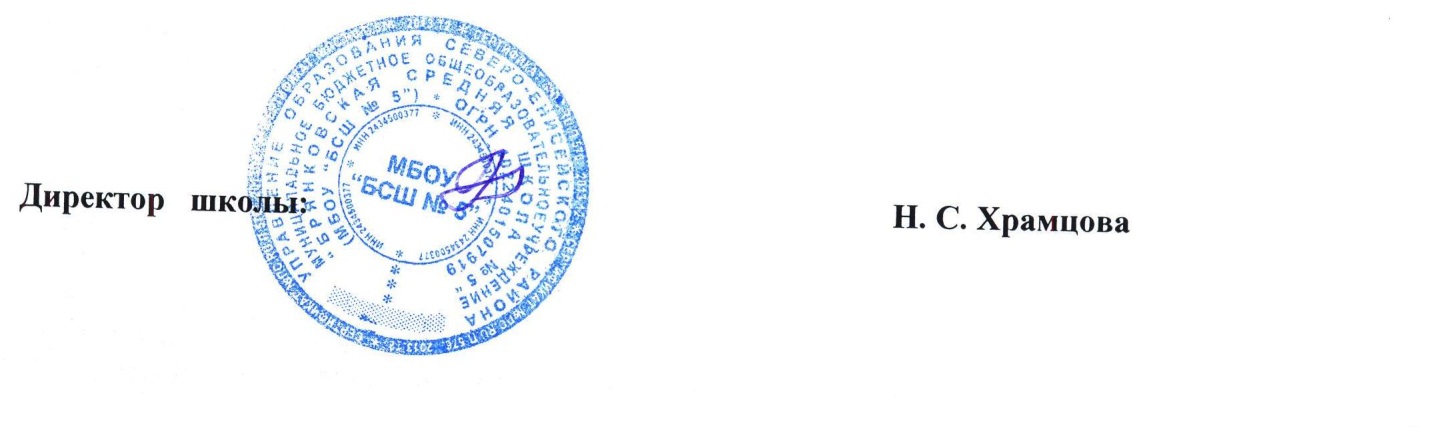 